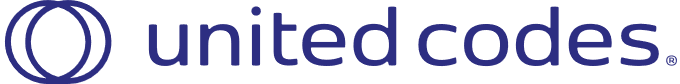 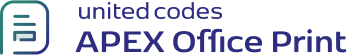 Demo to show the usage of Conditional Operators in AOP.ProductQuantityUnit PriceExtended TotalInfo{#products}{product_name}{^onstock} (a) {/onstock}{quantity}{unit_price}{#cur===’USD’}${/cur===’USD’}{quantity*unit_price}{#cur===’EUR’}€{/cur===’EUR’}{#unit_price>700}High Price{/}{^unit_price>700}Low  Price{/}{/products}This product is currently not in stock, your order may be delayed.This product is currently not in stock, your order may be delayed.This product is currently not in stock, your order may be delayed.This product is currently not in stock, your order may be delayed.This product is currently not in stock, your order may be delayed.